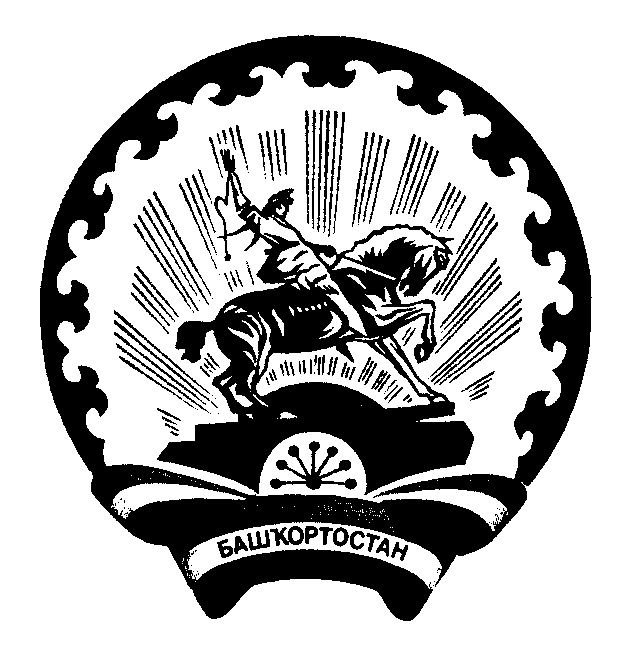  КАРАР                                                                                    ПОСТАНОВЛЕНИЕ«О назначении публичных по внесению изменений  в Правила землепользования и застройки  сельского поселения Карамалы-Губеевский сельсовет муниципального района Туймазинский район»     Рассмотрев  проект « О внесении изменений в Правила землепользования и застройки сельского поселения Карамалы-Губеевский сельсовет муниципального района Туймазинский район» руководствуясь Федеральным законом Российской Федерации от 06.10.2003 г. № 131-ФЗ, Уставом сельского поселения Карамалы-Губеевский сельсовет муниципального района Туймазинский район, а так же положением «О публичных слушаниях в  сельском поселении Карамалы-Губеевский сельсовет муниципального района Туймазинский район »ПОСТАНОВЛЯЮ: 1. Назначить публичные слушания «О внесении изменений в «Правила землепользования и застройки сельского поселения Карамалы-Губеевский сельсовет муниципального района Туймазинский район». 1.1. Дата проведения: 29.12.2021года 1.2. Время проведения: 14.00 часов 1.3. Место проведения: здание  с.Карамалы-Губеево ул. Ленина,52 .Организацию и проведение публичных слушаний возложить на сельское поселение Карамалы-Губеевский сельсовет муниципального района Туймазинский район. 3. Опубликовать (обнародовать) настоящее Постановление в средствах массовой информации и на официальном сайте сельского поселения Карамалы-Губеевский сельсовет в сети Интернет. 4. Настоящее Постановление вступает в силу после его официального опубликования (обнародования).  Глава сельского поселения                   М.М. Хабибуллинс.Карамалы-Губеево29 ноября 2021г.№ 56